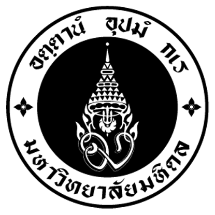 แบบ  ๑  ก.แบบคำขอรับเงินสงเคราะห์ของนักศึกษามหาวิทยาลัยมหิดลเขียนที่ ………………………………………………วันที่ …………เดือน………………พ.ศ………….	ข้าพเจ้า (นาย/นาง/นางสาว)……………………………………………………………………………………………อายุ…………ปี 
ตั้งบ้านเรือนอยู่เลขที่………………………หมู่ที่…………………ตรอก/ซอย………………………………ถนน………………………………
ตำบล/แขวง………………………………………………………………อำเภอ/เขต…………………………………………………………………
จังหวัด……………………………………………รหัสไปรษณีย์………………………หมายเลขโทรศัพท์……………………………
ได้ทราบและเข้าใจประกาศ  มหาวิทยาลัยมหิดล เรื่อง หลักเกณฑ์การจ่ายเงินสงเคราะห์นักศึกษา  มหาวิทยาลัยมหิดล  พ.ศ.๒๕๕๙  เป็นอย่างดีแล้ว  จึงขอยื่นเรื่องต่ออธิการบดี  มหาวิทยาลัยมหิดล  ดังมีข้อความต่อไปนี้	ตามที่ข้าพเจ้า (นาย/นาง/นางสาว)…………………………………………………………………………………………………นักศึกษาของ………………………………………………….. มหาวิทยาลัยมหิดล  ซึ่งได้ชำระค่าบริการสุขภาพให้แก่มหาวิทยาลัยมหิดล  โดยครบถ้วนถูกต้องตามที่กำหนดไว้ในประกาศ  มหาวิทยาลัยมหิดลฉบับดังกล่าวข้างต้นได้สูญเสียสมรรถภาพในการทำงานของ……………………………………………จนไม่สามารถที่จะทำการศึกษาต่อไปได้ เมื่อวันที่……………..เดือน………………………………………….พ.ศ………………. เพราะสาเหตุ ………..……………………………
…………………………………………………………………………………………………………………………………………………………………… รายละเอียดปรากฎตามความเห็นแพทย์ผู้รักษาที่แนบมานี้	ข้าพเจ้าในฐานะ……………………………………………ขอยื่นเรื่องราวเพื่อขอรับเงินสงเคราะห์ตาม  ประกาศ มหาวิทยาลัยมหิดล  เรื่อง  หลักเกณฑ์การจ่ายเงินสงเคราะห์นักศึกษา  มหาวิทยาลัยมหิดล  พ.ศ.๒๕๕๙  ดังรายการดังต่อไปนี้  (ให้ทำเครื่องหมาย / ในช่อง    )		๑.	ขอรับเงินในฐานะนักศึกษา	เป็นเงิน…………………บาท (…………………………………………)		๒.	ขอรับแทนนักศึกษาในฐานะทายาทตามกฎหมาย  หรือผู้แทนโดยชอบธรรม คือ	๒.๑	บิดา	เป็นเงิน…………………บาท	(………………………………………………….)	๒.๒	มารดา	เป็นเงิน…………………บาท	(………………………………………………….)	๒.๓	คู่สมรส	เป็นเงิน…………………บาท	(………………………………………………….)	๒.๔	บุตร	เป็นเงิน…………………บาท	(………………………………………………….)	๒.๕	ผู้แทนโดยชอบธรรม	เป็นเงิน…………………บาท	(………………………………………………….)-๒-	๓.	ขอรับในฐานะผู้รับมอบอำนาจจาก………………………………………………………………………………………………..
ตามหนังสือมอบอำนาจฉบับลงวันที่………………………………………………ที่แนบท้ายแบบคำขอฉบับนี้
เป็นเงิน………………………………บาท (…………………………………………………………..)รวมเป็นเงินสงเคราะห์  ที่ข้าพเจ้าขอรับทั้งสิ้น……………………………………………...บาท(………………………………………………………)	ข้าพเจ้าขอรับรองว่า  ข้อความดังกล่าวข้างต้นเป็นความจริงทุกประการ  หากปรากฏว่าข้าพเจ้าไม่มีสิทธิหรือไม่มีอำนาจที่จะรับเงินจำนวน…………………...บาท(…………………………………………..) ไม่ว่าทั้งหมดหรือแต่บางส่วน  ทั้งนี้ไม่ว่าด้วยเหตุประการใดๆ  ก็ตาม  ข้าพเจ้ายินยอมชดใช้เงินตามจำนวนที่ข้าพเจ้าได้รับไป  โดยไม่มีสิทธิหรือปราศจากอำนาจคืนให้แก่มหาวิทยาลัย  พร้อมด้วยดอกเบี้ยในอัตราร้อยละ  ๑๕  ต่อปี  นับตั้งแต่วันที่ได้รับเงินไปจนถึงวันที่ได้ชำระเสร็จ						(ลงชื่อ)………………………………………….ผู้ยื่นคำขอรับเงิน						         (………………………………………)						(ลงชื่อ) ………………………………………….พยาน						         (……………………………………....)						(ลงชื่อ) ………………………………………….พยาน						         (………………………………………)หมายเหตุ	๑.	แบบ  ๑  ก  นี้ใช้เฉพาะในกรณีที่นักศึกษาสูญเสียสมรรถภาพในการทำงานของอวัยวะเท่านั้น  หากเป็นกรณีที่ถึงแก่กรรม  ให้ใช้แบบ  ๒  ก	๒.	“ผู้แทนโดยชอบธรรม/ผู้อนุบาล”  หมายถึง  บิดาและหรือมารดา  โดยชอบด้วยกฎหมายของบุตรผู้เยาว์  หรือผู้ปกครองที่จัดตั้งขึ้นโดยพินัยกรรมของบิดาหรือมารดาที่ถึงแก่กรรมในภายหลังหรือผู้อนุบาลที่ศาลแต่งตั้งขึ้น	๓.	“ทายาท”  หมายถึง  ทายาทตามกฎหมาย  ได้แก่  บิดา  มารดา  คู่สมรส  และบุตร